Муниципальное казённое дошкольное образовательное учреждение детский сад «Звёздочка»Сценарий развлечения в младшей разновозрастной группе №2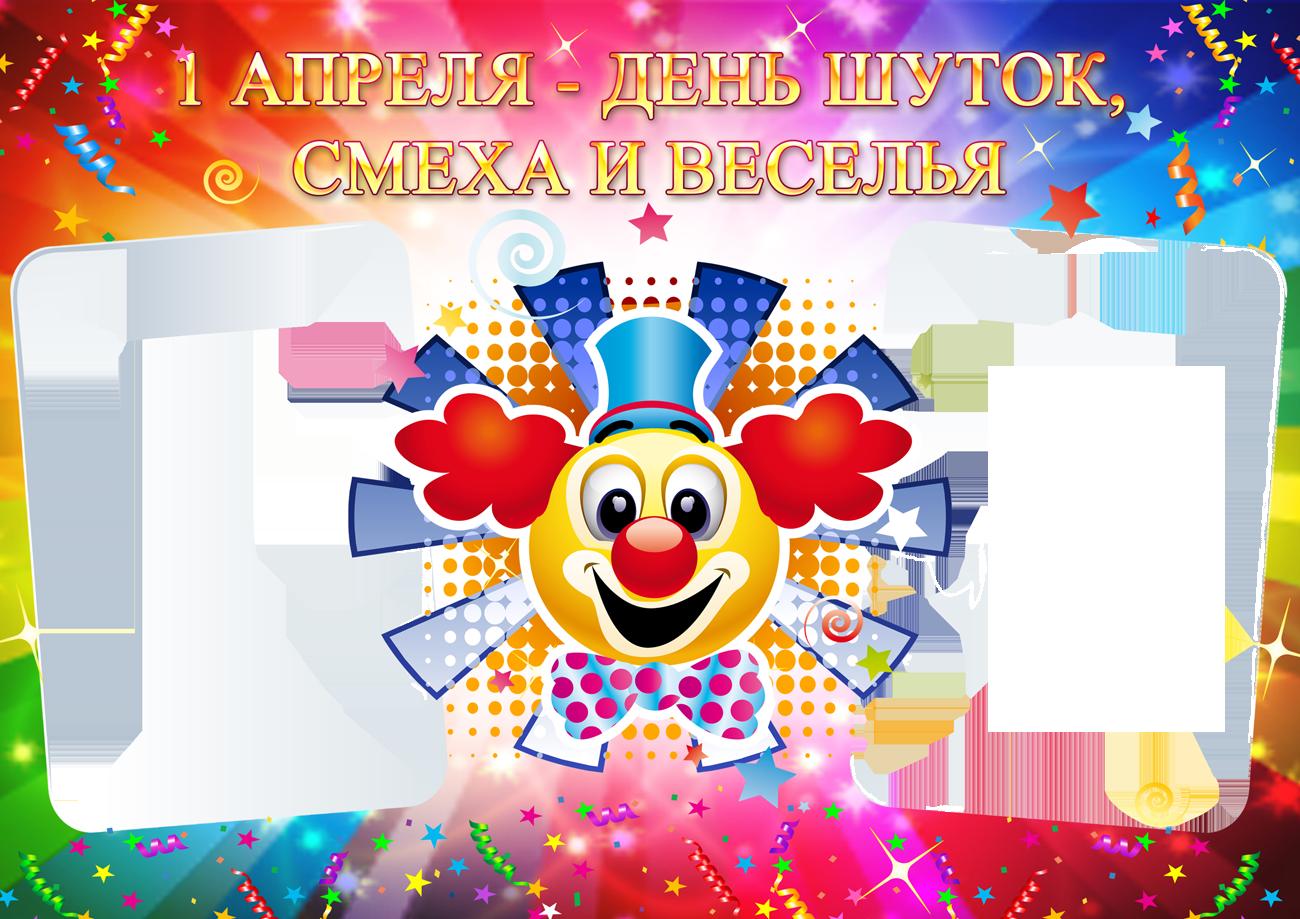 Воспитатель Алякина Е.А.2016 годВедущий: Сегодня вы пришли на праздник Смеха.
В народе говорят: “Первое апреля—никому не верю!”
Потому что: 1 апреля—это юмор,
1 апреля—это шутка,
1 апреля—это смех и улыбки на ваших лицах !Пусть смех и улыбки
Не знают границ…
Пусть будет светлее
От радостных лиц!
Не теряйте ни минутки,
Смейтесь весело, до слез.
В каждой шутке — доля шутки,
Остальная часть — всерьез!
ИльяПоздравляю с праздником, Праздником — проказником! Никому не надоелиШутки первого апреля, А скорей — наоборот:Посмеяться рад народ! Карина РВсюду праздник и потеха Все смеются от души Это к нам вагон со смехом В детский садик привезли. АняСегодня разрешается кривляться,Шутить, играть и кувыркаться!Праздник юмора с утра -Крикнем вместе все  Ха - Ха!!!ВедущийЧто за праздник без народа? Что за праздник без гостей? Заходи любой, попробуйРассмешить своих друзей! Звучит веселая музыка, вбегают два клоуна. Топ. Здравствуйте детишки!Хлоп. Девчонки и мальчишки!Топ. Меня зовут Топ и я очень люблю топать вот так (топает) А вы умеете топать? А как?(дети топают) Хлоп. Меня зовут Хлоп и я люблю хлопать вот так (хлопает). А вы любите хлопать? А как? (дети хлопают) .А как вас зовут? Дети хором кричат, каждый своё имя.Топ: Все понятно: всех мальчишек зовут «Бу-бу-бу, а девчонок «Сю–сю-сю»Хлоп. Всех вас без исключенияОба. Приглашаем на наше веселье! День смеха!Топ Будем пляски плясать, будем песни игратьВместе. Подходи, поспеши, с нами вместе попляши. Клоуны приглашают детей, начинают плясать. Танец «Губки бантиком»Топ. Что это мы расплясались? Хлоп. Не знаю, наверное, от радости. Праздник уж больно хорош. Да и ребята кругом хорошие, веселые, радостные! Вместе. С днем смеха! Дети. Спасибо. Ведущая.
Ищите улыбку, цените улыбку,
Дарите улыбку друзьям.
Любите улыбку, храните улыбку,
Нам жить без улыбки нельзя!Инсценировка: «МЫ С ТОБОЙ ШЛИ». --Мы с тобой шли? --шли! --пряник нашли? --нашли! --я тебе его дал? --дал! --ты его взял? --взял! --а где же он? --что? --пряник? --какой? --да такой! Мы с тобой шли? --шли! --пряник нашли? --нашли. … И опять всё сначала… Ведущий: Подождите Топ и Хлоп. Ваша сказочка, похоже, никогда не закончится. Лучше наших детей послушайте.Карина БНам живется лучше всех Потому что с нами смех! С ним нигде не расстаемся Где бы ни были – смеемся! АлисаПраздник смеха и улыбкиранней к нам пришел весной!Вот и солнце светит ярко,Улыбаясь нам с тобой!АлешаНа реке, в лесу, и в поле, На катке и на футболе Всюду с нами наш дружок Смех – смешинка! Смех – смешок! 

Топ. Как же хочется поиграть! А вам нравятся игры? Сейчас узнаем! Хлоп. Прошу тех, кто любит игры и шутки, говорить громко - Я! Родители тоже участвуют.Итак! - Кто любит игры? - Кто любит мультики? -Жевательные резинки?- Стирательные резинки?-Корзинки? -Пирожное? -Мороженое? -Шоколад? -Мармелад? -Клад? -А подзатыльники? -Кто любит загорать? -Купаться в грязной луже? -Кто не моет уши? -А кто любит петь и танцевать? Топ. Хлоп, а давай потанцуем! Хлоп. С удовольствием! Ведущий: Юморина к нам пришлаНам веселье принесла! Всех попросим подпеватьИ немного поплясатьИ тогда навернякаНе взгрустнется нам пока. Дети встают вкруг с родителями. Исполняется“Танец маленьких утят".Ведущий. А хотите ещё поиграть?Игра «Бег на тюленях»Тюлени - это мягкие большие игрушки. Садится родитель и ребенок сверху и «едут». Выигрывает тот, кто быстрееВедущий
Есть еще одна игра, нелегкое задание:
Повязать на шар платок, проявить старание.

Игра «Веселые матрешки».
Участникам игры надо повязать платок на воздушный шар. Участвуют 2 команды. В каждой команде по 4 взрослых и 4 ребенка.Первые из команды (родитель и ребенок)бегут рисуют глаза, вторые – нос, третьи –  губы, четвёртые надевают матрешке платок. Выигрывает тот, кто справится с заданием быстрее. Шары  держат клоуны.Конкурс «Мыльные пузыри».
В этом конкурсе участвуют два ребенка, их задача ловить мыльные пузыри ладошками, чтобы ни один пузырь не упал на пол.
Ведущий. Следующий номер нашей программы: сказочное превращение. А артистами я предлагаю стать вам, дорогие родители. На сцену выходят 4 участника и получают от ведущего задание:Изобразите походку человека:
— который только что хорошо пообедал;
— у которого жмут ботинки;
— у которого начался острый приступ радикулита;
— который оказался ночью в лесу.Топ.Насмеялись? Наплясались?И, надеюсь, наигрались? (Дети:Да!)Хлоп.Значит нам пришла пораПопрощаться, детвора!Ведущая.
Закончился праздник, окончена встреча,
Настал расставания час.
Шутили, играли и всех согревали
Улыбки и блеск ваших глаз.
Топ.Запомните этот веселый День смеха!
Желаем вам счастья, здоровья, успеха!В мире живите вы, горя не знаяХлоп. Пусть все завидуют, глядя на вас. Будьте веселыми, будьте  счастливыми! Тысячу, тысячу, тысячу раз! Ведущий:Скажем Дню смеха до свидания, до новых встреч! И в заключение все вместе споём.
Все вместе исполняют песню В. Шаинского «Улыбка».